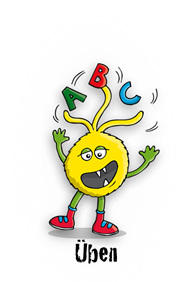 1. Suche Wortpaare, die sich reimen und schreibe sie auf:	Strahl		rühren		steht  geht		Bahn		Schuh				Stroh Zahl	    			vermehren	    Mühe     Verkehr  Zahn		froh		Kuh	   sehr	lehren		führen		Frühe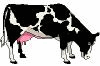 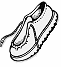 2. Bilde gute oder lustige Sätze, in denen diese Wörter vorkommen:Ohren			zehn			mehr											__________Fahrrad		gefährlich		stehen												____Lehrer			gewöhnlich		gähnen												____Mohrrüben		Hühner		zählen												____3. Folgende Wörter musst du dir besonders merken:Setze diese Wörter an der passenden Stelle im Text ein:Hanna bekam zu ____________ Geburtstag einen Hamster. Sie nannte ______ Putzi.
Am besten gefiel   ________  sein weiches Fell. Sie gab   ________  täglich Futter, 
ließ  ________  in  ____________  Zimmer einfach springen und brachte  ________
Kunststücke bei. Diese führte sie schon bald  ____________  besten Freundin und dann sogar  _____________  Klassenkameraden vor. Jeder von  ___________  war von Putzi begeistert.1. Suche Wortpaare, die sich reimen und schreibe sie auf:	Strahl		rühren		steht  geht		Bahn		Schuh				Stroh Zahl	    			vermehren	    Mühe     Verkehr  Zahn		froh		Kuh	   sehr	lehren		führen		Frühe2. Bilde gute oder lustige Sätze, in denen diese Wörter vorkommen:Ohren			zehn			mehrIch habe mehr als zehn Ohren.								Fahrrad		gefährlich		stehenNeben dem Fahrrad zu stehen ist gefährlich.						Lehrer			gewöhnlich		gähnenDie Lehrer gähnen gewöhnlich.								____Mohrrüben		Hühner		zählenDie Hühner zählen die Mohrrüben.								____3. Folgende Wörter musst du dir besonders merken:Setze diese Wörter an der passenden Stelle im Text ein:Hanna bekam zu __ihrem_ Geburtstag einen Hamster. Sie nannte _ihn___ Putzi.
Am besten gefiel   ___ihr_  sein weiches Fell. Sie gab   __ihm_  täglich Futter, 
ließ  __ihn_  in  _____ihrem___  Zimmer einfach springen und brachte  __ihm_ Kunststücke bei. Diese führte sie schon bald  ___ihren__  besten Freundin und dann sogar  ___ihren___  Klassenkameraden vor. Jeder von  __ihnen___  war von Putzi begeistert.Wörter mit   hihm	   ihn	      ihnen	ihr	ihrem		ihren	   ihrerWörter mit   h - LösungenStrahlZahlRührenFührenBahnZahnStrohFrohSehrVerkehrlehrenVermehrenMüheFrüheGehtStehtSchuhKuhihm	   ihn	      ihnen	ihr	ihrem		ihren	   ihrer